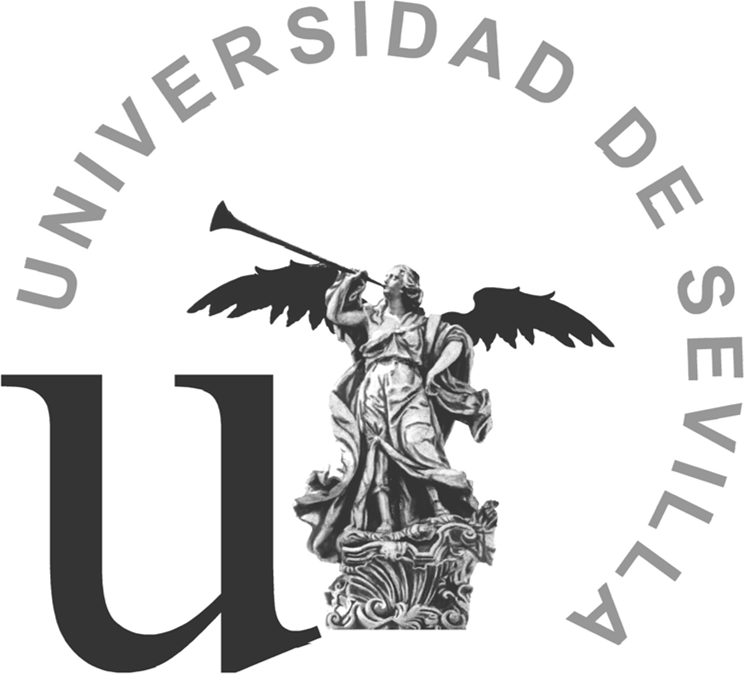 INTERNATIONAL STAFF TRAINING WEEK   UNIVERSIDAD DE SEVILLA, SPAIN July 17th – 21st 2023 Date: Monday 17th July 2023 Place: Paraninfo, Main Lecture Hall Rectorate (Calle San Fernando, 4) Date: Tuesday July 18th, 2023Place: Salón de Actos room, Centro Internacional (Avda. Ciudad Jardín, 20-22)Date: Wednesday July 19th, 2023Place: Reina Mercedes, Pirotecnia and Cartuja university campusesDATE: Thursday July 20th, 2023Place: Biblioteca Rector Machado Library (Avda. de la Guardia Civil, s/n)DATE: Friday July 21st, 2023Place: Salón de Actos room, Centro Internacional (Avda. Ciudad Jardín, 20-22)Time Session/Activity 09:00Attendee Registration 09:30Institutional Welcome and Presentation of Universidad de Sevilla - Mr Ángel Luis Trigo García, Director of International Strategy, Universidad de Sevilla- Ms Rosario Asián Chaves, Director of the International Centre, Universidad de Sevilla 10: 00Spanish Service for the Internationalisation of Education (SEPIE)(pending confirmation)11.00Coffee Break 11.30 Presentation of Ulysseus ProgrammeMs Melania Rivers, Director of the General International Projects Office12.15Erasmus KA2 NanOer ProjectMs Pilar Mercader Moyano, Project Coordinator13:00 Guided Tour of the Rectorate  14:00 Welcome Lunch in the Rectorate Courtyard  Time Session/Activity 09:00 Distribution of cheques and bank visit to cash them11:30ROUND TABLE on INTERNATIONAL MOBILITY- The Welcome Office: Ms Rosario López Ruiz Technical Director of International Relations, Universidad de Sevilla - Incoming International Mobility: Ms María Gracia Suano Fernández, Manager of Incoming International Mobility, Universidad de Sevilla - Outgoing International Mobility: Ms Elena Martín Delgado Manager of Outgoing International Mobility, Universidad de Sevilla 13:00Knowledge Transfer Office Ms Catalina Gómez Quiles, Director of Universidad de Sevilla’s Secretariat for Knowledge Transfer and Entrepreneurship13:30 Cooperation Development OfficeMr Francisco J. Rivera de los Santos, Director of the Development Cooperation Office, Universidad de Sevilla14:00  Lunch in the Centro Internacional Time Session/Activity 10:00 Visit to the Reina Mercedes Campus Centers (Group 1)Meeting point: (pending confirmation) 10:00 Visit to the Pyrotechnics Campus Centers (Group 2)Meeting point: (pending confirmation) 10:00 Visit to Cartuja Campus Centers (Group 3)Meeting point: (pending confirmation)13:30Free time19:00  Cultural activity organized by CICUS (Calle Madre de Dios, 1)TIMESession/Activity 9:30Visit to Universidad de Sevilla’s Antique Funds and Historical Archive 10:30Transport to Pabellón de Uruguay for a presentation of the University Community’s Assistance Service (SACU)12:30Universidad de Sevilla’s Translation ServiceMr Rafael Wagner Parets, Technical Manager, Teaching and Research Support, Universidad de Sevilla 13:30Free Time  17:00Visit to Alcázar Palace and Gardens TIMESession/Activity 10:00Round Table to elicit conclusions from all participants; distribution of Attendance Certificates 13:00International Week Closure